Join the raffle toWIN A SHIRT TONIGHT!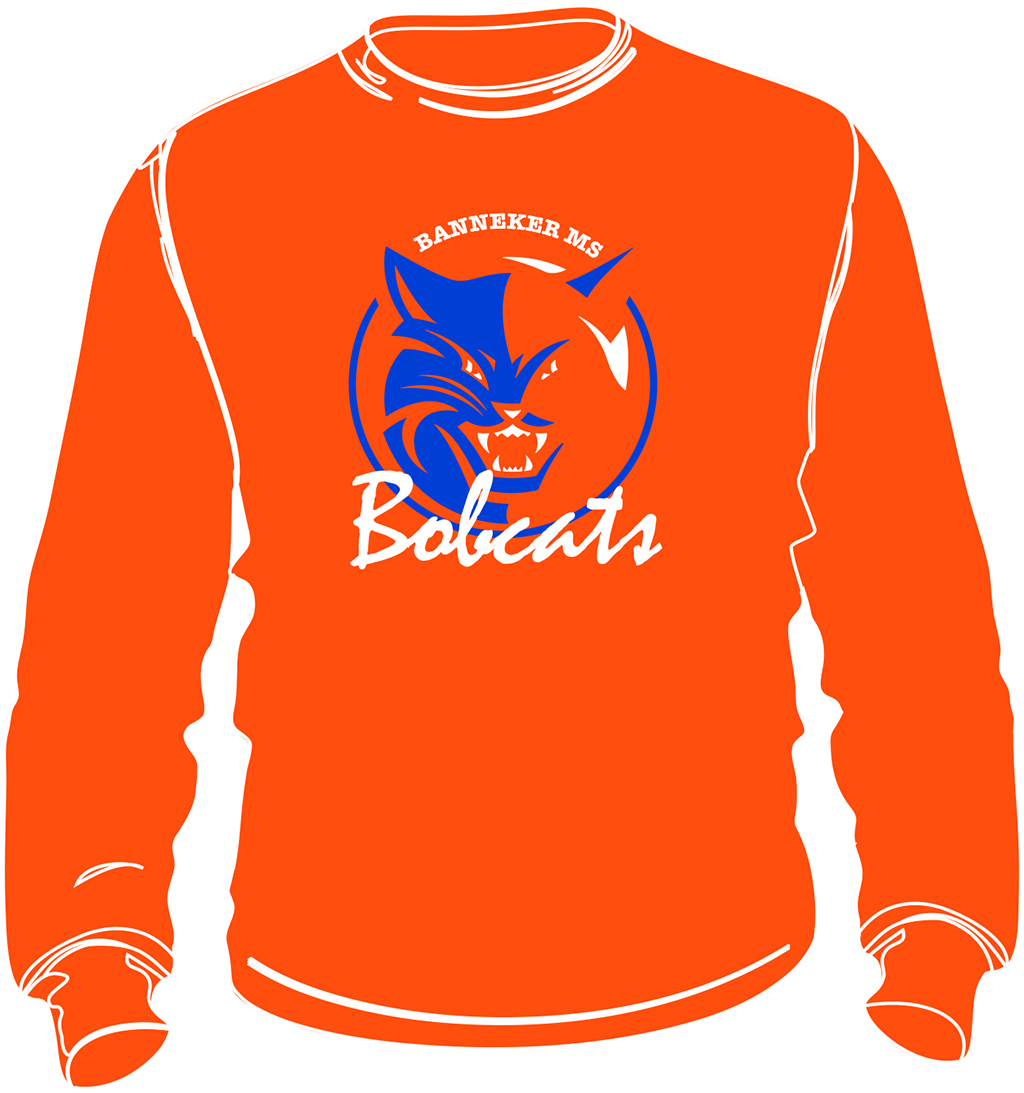 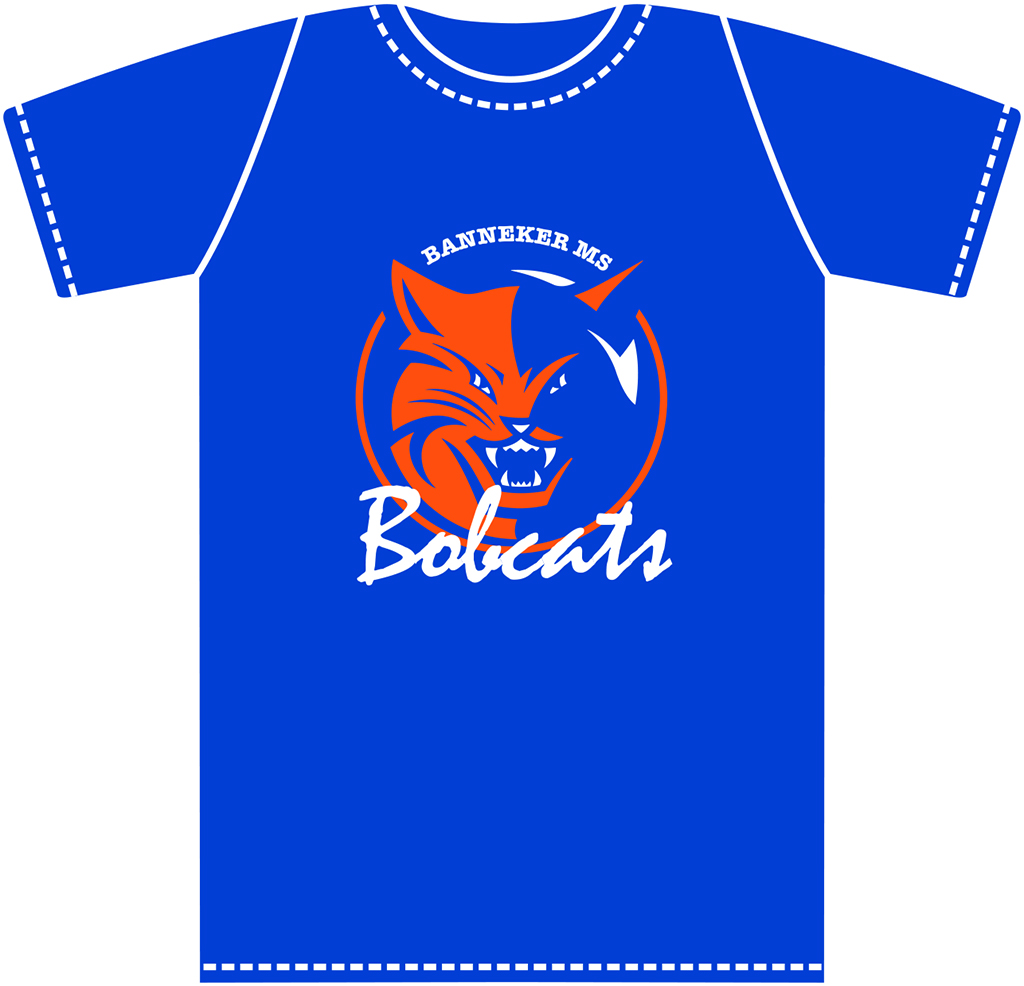 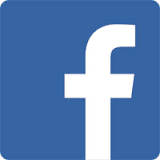 “Like” Banneker Middle School PTSA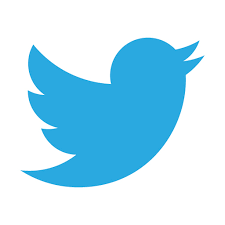 Tweet pix! #BannekerBTSN to @BBMSPTSA 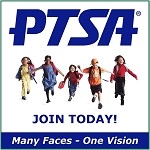  Join online at BannekerPTSA.org